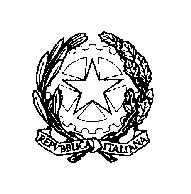 Ministero dell’istruzioneISTITUTO COMPRENSIVO STATALE DELLA TREMEZZINAVia Provinciale, loc. Ossuccio - 22016 TREMEZZINA (CO) Tel. / Fax 034454051c.f. 84002090136 -  email coic84900c@istruzione.itposta certificata: coic84900c@pec.istruzione.it  -  sito web: www.ictremezzina.edu.itSCHEDA DI PROGETTOANNO SCOLASTICO 2022/2023Titolo Progetto:_____________________Data di presentazione: ____________________________Il docente (o altri) responsabile __________________________________DESCRIZIONE SINTETICA DEL PROGETTO E DELLE MOTIVAZIONIREFERENTEOBIETTIVO/I SPECIFICO/IIn riferimento al Curricolo di IstitutoCOMPETENZA/E TRASVERSALE/ISTRATEGIE, STRUMENTI UTILIZZATI E METODOLOGIE DI LAVOROATTIVITÀ PREVISTEMODALITÀ DI VERIFICA IN ITINERECRONOPROGRAMMAAvvio _______________Conclusione del progetto ___________DOCENTI COINVOLTI: n. ____________Ore di progettazione___________Ore di progettazione referente progetto___________ESPERTI COINVOLTI:n. ____________COSTIEsperto interno/esterno:Ore progettazione: ___________Ore insegnamento: ___________Materiale didattico e altro: costo Iva inclusa € _________________EVENTUALI COSTI PER PARTECIPANTI(interni e/o esterni)(per le certificazioni linguistiche, ECDL, partecipazione a laboratori; ecc.)ANNOTAZIONI